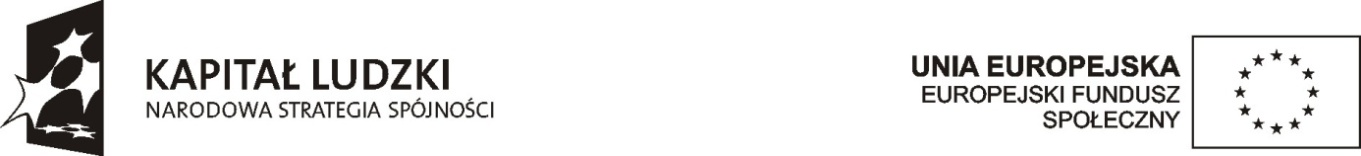 Załącznik Nr 2 do SIWZ	.......................................	.......................................	.......................................	(nazwa i adres firmy – wykonawcy)OŚWIADCZENIE WYKONAWCY dot. postępowania o udzielenie zamówienia publicznego na  „Modernizacja przyszkolnych oddziałów przedszkolnych w gminie Pępowo”Niniejszym, zgodnie z art. 22 ust. 1 ustawy z dnia 29 stycznia 2004 r. Prawo zamówień publicznych (t.j. Dz.U. z 2013 poz. 907 z późn. zm.) oświadczam, że spełniam warunki określone w Specyfikacji Istotnych Warunków Zamówienia (SIWZ), dotyczące:posiadania uprawnień do wykonywania określonej działalności lub czynności, jeżeli przepisy prawa nakładają obowiązek ich posiadania;posiadania wiedzy i doświadczenia;dysponowania odpowiednim potencjałem technicznym oraz osobami zdolnymi do wykonania zamówienia;sytuacji ekonomicznej i finansowej.(miejscowość)...................... dnia ..........................	.............................................................	                                                                                                            (podpis osoby/osób uprawnionej(ych) do składania 	                                                                                                                   oświadczeń  woli w imieniu wykonawcy)